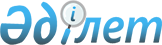 О внесении изменений в решение районного маслихата (XI сессия, V созыв) от 19 декабря 2012 года N 46/11 "О бюджете Актогайского района на 2013 - 2015 годы"
					
			Утративший силу
			
			
		
					Решение маслихата Актогайского района Павлодарской области от 26 ноября 2013 года N 89/23. Зарегистрировано Департаментом юстиции Павлодарской области 09 декабря 2013 года N 3624. Утратило силу в связи с истечением срока действия (решение маслихата Актогайского района Павлодарской области от 23 января 2014 года N 105/26)      Сноска. Утратило силу в связи с истечением срока действия (решение маслихата Актогайского района Павлодарской области от 23.01.2014 N 105/26).      Примечание РЦПИ.

      В тексте документа сохранена пунктуация и орфография оригинала.

      В соответствии с подпунктом 4 пункта 2 статьи 106 Бюджетного кодекса Республики Казахстан от 4 декабря 2008 года, подпунктом 1) пункта 1 статьи 6 Закона Республики Казахстан "О местном государственном управлении и самоуправлении в Республике Казахстан" от 23 января 2001 года Актогайский районный маслихат РЕШИЛ:



      1. Внести в решение районного маслихата от 19 декабря 2012 года  N 46/11 "О бюджете Актогайского района на 2013 - 2015 годы" (зарегистрированное в государственном Реестре нормативных правовых актов 27 декабря 2012 года за N 3304, опубликованное 12 января 2013 года в газете "Ауыл тынысы" N 2, "Пульс села" N 2), следующие изменения:



      в пункте 1:

      в подпункте 1):

      цифры "2039906" заменить цифрами "2053725";

      цифры "205180" заменить цифрами "217000";

      цифры "3195" заменить цифрами"6607";

      цифры "122" заменить цифрами "390";

      цифры "1831409" заменить цифрами "1829728";

      в подпункте 2) цифры "2047528" заменить цифрами "2061665";

      в подпункте 4):

      цифры "21550" заменить цифрами "21232"

      цифры "21550" заменить цифрами "21232";



      в пункте 3 цифры "9000,0" заменить цифрами "7319,0";



      приложение 1 к указанному решению изложить в новой редакции согласно приложению к настоящему решению.



      2. Контроль за выполнением настоящего решения возложить на постоянную комиссию Актогайского районного маслихата по вопросам бюджетной политики и экономического развития региона.



      3. Настоящее решение вводится в действие с 1 января 2013 года.      Председатель сессии                        Г. Савчук      Секретарь маслихата                        Т. Муканов

Приложение           

к решению Актогайского    

районного маслихата     

от 26 ноября 2013 года N 89/23Приложение 1         

к решению Актогайского    

районного маслихата     

от 19 декабря 2012 года N 46/11 Бюджет района на 2013 год

(с изменениями и дополнениями)
					© 2012. РГП на ПХВ «Институт законодательства и правовой информации Республики Казахстан» Министерства юстиции Республики Казахстан
				КатегорияКатегорияКатегорияКатегорияСумма (тыс. тенге)КлассКлассКлассСумма (тыс. тенге)ПодклассПодклассСумма (тыс. тенге)НаименованиеСумма (тыс. тенге)12345I. ДОХОДЫ20537251Налоговые поступления21700001Подоходный налог980332Индивидуальный подоходный налог9803303Социальный налог800201Социальный налог8002004Налоги на собственность335951Налоги на имущество110873Земельный налог14264Налог на транспортные средства167785Единый земельный налог430405Внутренние налоги на товары, работы и услуги41632Акцизы6133Поступления за использование природных и других ресурсов11714Сборы за ведение предпринимательской и профессиональной деятельности237907Прочие налоги341Прочие налоги3408Обязательные платежи, взимаемые за совершение юридически значимых действий и (или) выдачу документов уполномоченными на то государственными органами или должностными лицами11551Государственная пошлина11552Неналоговые поступления660701Доходы от государственной собственности19851Поступления части чистого дохода государственных предприятий1024Доходы на доли участия в юридических лицах, находящиеся в коммунальной собственности1555Доходы от аренды имущества, находящегося в государственной собственности17197Вознаграждения по кредитам, выданным из государственного бюджета904Штрафы, пени, санкции, взыскания, налагаемые государственными учреждениями, финансируемыми из государственного бюджета, а также содержащимися и финансируемыми из бюджета (сметы расходов) Национального Банка Республики Казахстан211Административные штрафы, пени, санкции, взыскания, налагаемые местными государственными органами2106Прочие неналоговые поступления46011Прочие неналоговые поступления46013Поступление от продажи основного капитала39003Продажа земли и нематериальных активов3901Продажа земли3902Продажа нематериальных активов04Поступления трансфертов182972802Трансферты из вышестоящих органов государственного управления18297282Трансферты из областного бюджета1829728Функциональная группаФункциональная группаФункциональная группаФункциональная группаФункциональная группаСумма (тыс. тенге)Функциональная подфункцияФункциональная подфункцияФункциональная подфункцияФункциональная подфункцияСумма (тыс. тенге)Администратор бюджетной программыАдминистратор бюджетной программыАдминистратор бюджетной программыСумма (тыс. тенге)ПрограммаПрограммаСумма (тыс. тенге)НаименованиеСумма (тыс. тенге)123456II. ЗАТРАТЫ206166501Государственные услуги общего характера2325391Представительные, исполнительные и другие органы, выполняющие общие функции государственного управления203798112Аппарат маслихата района (города областного значения)14159001Услуги по обеспечению деятельности маслихата района (города областного значения)14009003Капитальные расходы государственного органа150122Аппарат акима района (города областного значения)56067001Услуги по обеспечение деятельности акима района (города областного значения)51547003Капитальные расходы государственного органа4520123Аппарат акима района в городе, города районного значения, поселка, села, сельского округа133572001Услуги по обеспечению деятельности акима района в городе, города районного значения, поселка, села, сельского округа121626022Капитальные расходы государственного органа119462Финансовая деятельность14216452Отдел финансов района (города областного значения)14216001Услуги по реализации государственной политики в области исполнения бюджета района (города областного значения) и управления коммунальной собственностью района (города областного значения)12173003Проведение оценки имущества в целях налогообложения519010Приватизация, управление коммунальным имуществом, постприватизационная деятельность и регулирование споров, связанных с этим0011Учет, хранение, оценка и реализация имущества, поступившего в коммунальную собственность15245Планирование и статистическая деятельность14525453Отдел экономики и бюджетного планирования района (города областного значения)14525001Услуги по реализации государственной политики в области формирования и развития экономической политики, системы государственного планирования и управления района (города областного значения)14043004Капитальные расходы государственного органа48202Оборона77151Военные нужды7038122Аппарат акима района (города областного значения)7038005Мероприятия в рамках исполнения всеобщей воинской обязанности70382Организация работы по чрезвычайным ситуациям677122Аппарат акима района (города областного значения)677006Предупреждение и ликвидация чрезвычайных ситуаций масштаба района (города областного значения)279007Мероприятия по профилактике и тушению степных пожаров районного (городского) масштаба, а также пожаров в населенных пунктах, в которых не созданы органы государственной противопожарной службы39804Образование13108181Дошкольное воспитание и обучение89140123Аппарат акима района в городе, города районного значения, поселка, села, сельского округа48122004Обеспечение деятельности организаций дошкольного воспитания и обучения48122464Отдел образования района (города областного значения)41018040Реализация государственного образовательного заказа в дошкольных организациях образования410182Начальное, основное среднее и общее среднее образование1150983123Аппарат акима района в городе, города районного значения, поселка, села, сельского округа12939005Организация бесплатного подвоза учащихся до школы и обратно в аульной (сельской) местности12939464Отдел образования района (города областного значения)1138044003Общеобразовательное обучение1101658006Дополнительное образование для детей363869Прочие услуги в области образования70695464Отдел образования района (города областного значения)67541001Услуги по реализации государственной политики на местном уровне в области образования22015005Приобретение и доставка учебников, учебно-методических комплексов для государственных учреждений образования района (города областного значения)10950007Проведение школьных олимпиад, внешкольных мероприятий и конкурсов районного (городского) масштаба6936012Капитальные расходы государственного органа172015Ежемесячная выплата денежных средств опекунам (попечителям) на содержание ребенка-сироты (детей-сирот), и ребенка (детей), оставшегося без попечения родителей4683020Обеспечение оборудованием, программным обеспечением детей-инвалидов, обучающихся на дому921067Капитальные расходы подведомственных государственных учреждений и организаций21864472Отдел строительства, архитектуры и градостроительства района (города областного значения)3154037Строительство и реконструкция объектов образования315405Здравоохранение409Прочие услуги в области здравоохранения40123Аппарат акима района в городе, города районного значения, поселка, села, сельского округа40002Организация в экстренных случаях доставки тяжелобольных людей до ближайшей организации здравоохранения, оказывающей врачебную помощь4006Социальная помощь и социальное обеспечение769392Социальная помощь56498123Аппарат акима района в городе, города районного значения, поселка, села, сельского округа7072003Оказание социальной помощи нуждающимся гражданам на дому7072451Отдел занятости и социальных программ района (города областного значения)49426002Программа занятости8204005Государственная адресная социальная помощь609007Социальная помощь отдельным категориям нуждающихся граждан по решениям местных представительных органов33045016Государственные пособия на детей до 18 лет4462017Обеспечение нуждающихся инвалидов обязательными гигиеническими средствами и представление услуг специалистами жестового языка, индивидуальными помощниками в соответствии с индивидуальной программой реабилитации инвалида31069Прочие услуги в области социальной помощи и социального обеспечения20441451Отдел занятости и социальных программ района (города областного значения)20441001Услуги по реализации государственной политики на местном уровне в области обеспечения занятости и реализации социальных программ для населения19830011Оплата услуг по зачислению, выплате и доставке пособий и других социальных выплат439021Капитальные расходы государственного органа17207Жилищно–коммунальное хозяйство1057881Жилищное хозяйство5615123Аппарат акима района в городе, города районного значения, поселка, села, сельского округа1200007Организация сохранения государственного жилищного фонда города районного значения, поселка, аула (села), аульного (сельского) округа1200457Отдел культуры, развития языков, физической культуры и спорта района (города областного значения)2015024Ремонт объектов в рамках развития городов и сельских населенных пунктов по Дорожной карте занятости 20202015458Отдел жилищно-коммунального хозяйства, пассажирского транспорта и автомобильных дорог района (города областного значения)910004Обеспечение жильем отдельных категорий граждан910472Отдел строительства, архитектуры и градостроительства района (города областного значения)1490003Проектирование, строительство и (или) приобретение жилья коммунального жилищного фонда14902Коммунальное хозяйство38542123Аппарат акима района в городе, города районного значения, поселка, села, сельского округа350014Организация водоснабжения населенных пунктов350458Отдел жилищно-коммунального хозяйства, пассажирского транспорта и автомобильных дорог района (города областного значения)38192012Функционирование системы водоснабжения и водоотведения381923Благоустройство населенных пунктов61631123Аппарат акима района в городе, города районного значения, поселка, села, сельского округа61631008Освещение улиц населенных пунктов20809009Обеспечение санитарии населенных пунктов10326011Благоустройство и озеленение населенных пунктов3049608Культура, спорт, туризм и информационное пространство1583121Деятельность в области культуры68055123Аппарат акима района в городе, города районного значения, поселка, села, сельского округа2091006Поддержка культурно-досуговой работы на местном уровне2091457Отдел культуры, развития языков, физической культуры и спорта района (города областного значения)65964003Поддержка культурно-досуговой работы659642Спорт4810457Отдел культуры, развития языков, физической культуры и спорта района (города областного значения)4810009Проведение спортивных соревнований на районном (города областного значения) уровне4310010Подготовка и участие членов сборных команд района (города областного значения) по различным видам спорта на областных спортивных соревнованиях5003Информационное пространство40371456Отдел внутренней политики района (города областного значения)8693002Услуги по проведению государственной информационной политики через газеты и журналы8193005Услуги по проведению государственной информационной политики через телерадиовещание500457Отдел культуры, развития языков, физической культуры и спорта района (города областного значения)31678006Функционирование районных (городских) библиотек30978007Развитие государственного языка и других языков народов Казахстана7009Прочие услуги по организации культуры, спорта, туризма и информационного пространства45076456Отдел внутренней политики района (города областного значения)8565001Услуги по реализации государственной политики на местном уровне в области информации, укрепления государственности и формирования социального оптимизма граждан7268003Реализация мероприятий в сфере молодежной политики1100006Капитальные расходы государственного органа197457Отдел культуры, развития языков, физической культуры и спорта района (города областного значения)36511001Услуги по реализации государственной политики на местном уровне в области культуры, развития языков, физической культуры и спорта9808014Капитальные расходы государственного органа128032Капитальные расходы подведомственных государственных учреждений и организаций2657510Сельское, водное, лесное, рыбное хозяйство, особо охраняемые природные территории, охрана окружающей среды и животного мира, земельные отношения680011Сельское хозяйство19306453Отдел экономики и бюджетного планирования района (города областного значения)10626099Реализация мер по оказанию социальной поддержки специалистов10626473Отдел ветеринарии района (города областного значения)8680001Услуги по реализации государственной политики на местном уровне в сфере ветеринарии6327003Капитальные расходы государственного органа140007Организация отлова и уничтожения бродячих собак и кошек1070010Проведение мероприятий по идентификации сельскохозяйственных животных11436Земельные отношения11649463Отдел земельных отношений района (города областного значения)11649001Услуги по реализации государственной политики в области регулирования земельных отношений на территорий района (города областного значения)10177006Землеустройство, проводимое при установлении границ районов, городов областного значения, районного значения, сельских округов, поселков, сел1300007Капитальные расходы государственного органа1729Прочие услуги в области сельского, водного, лесного, рыбного хозяйства, охраны окружающей среды и земельных отношений37046473Отдел ветеринарии района (города областного значения)37046011Проведение противоэпизоотических мероприятий3704611Промышленность, архитектурная, градостроительная и строительная деятельность113352Архитектурная, градостроительная и строительная деятельность11335472Отдел строительства, архитектуры и градостроительства района (города областного значения)11335001Услуги по реализации государственной политики в области строительства, архитектуры и градостроительства на местном уровне8169013Разработка схем градостроительного развития территории района, генеральных планов городов районного (областного) значения, поселков и иных сельских населенных пунктов3000015Капитальные расходы государственного органа16612Транспорт и коммуникации382391Автомобильный транспорт35684123Аппарат акима района в городе, города районного значения, поселка, села, сельского округа18369013Обеспечение функционирования автомобильных дорог в городах районного значения, поселках, аулах (селах), аульных (сельских) округах18369458Отдел жилищно-коммунального хозяйства, пассажирского транспорта и автомобильных дорог района (города областного значения)17315023Обеспечение функционирования автомобильных дорог173159Прочие услуги в сфере транспорта и коммуникаций2555458Отдел жилищно-коммунального хозяйства, пассажирского транспорта и автомобильных дорог района (города областного значения)2555024Организация внутрипоселковых (внутригородских), пригородных и внутрирайонных общественных пассажирских перевозок255513Прочие379853Поддержка предпринимательской деятельности и защита конкуренции1950454Отдел предпринимательства и сельского хозяйства района (города областного значения)1950006Поддержка предпринимательской деятельности19509Прочие36035123Аппарат акима района в городе, города районного значения, поселка, села, сельского округа13049040Реализация мер по содействию экономическому развитию регионов в рамках Программы "Развитие регионов"13049452Отдел финансов района (города областного значения)1481012Резерв местного исполнительного органа района (города областного значения)1481454Отдел предпринимательства и сельского хозяйства района (города областного значения)12466001Услуги по реализации государственной политики на местном уровне в области развития предпринимательства, промышленности и сельского хозяйства10636007Капитальные расходы государственного органа1830458Отдел жилищно-коммунального хозяйства, пассажирского транспорта и автомобильных дорог района (города областного значения)9039001Услуги по реализации государственной политики на местном уровне в области жилищно-коммунального хозяйства, пассажирского транспорта и автомобильных дорог8839013Капитальные расходы государственного органа20014Обслуживание долга91Обслуживание долга9452Отдел финансов района (города областного значения)9013Обслуживание долга местных исполнительных органов по выплате вознаграждений и иных платежей по займам из областного бюджета915Трансферты139451Трансферты13945452Отдел финансов района (города областного значения)13945006Возврат неиспользованных (недоиспользованных) целевых трансфертов10200024Целевые текущие трансферты в вышестоящие бюджеты в связи с передачей функций государственных органов из нижестоящего уровня государственного управления в вышестоящий3745III. ЧИСТОЕ БЮДЖЕТНОЕ КРЕДИТОВАНИЕ3301010Сельское, водное, лесное, рыбное хозяйство, особо охраняемые природные территории, охрана окружающей среды и животного мира, земельные отношения389471Сельское хозяйство38947453Отдел экономики и бюджетного планирования района (города областного значения)38947006Бюджетные кредиты для реализации мер социальной поддержки специалистов389475Погашение бюджетных кредитов593701Погашение бюджетных кредитов59371Погашение бюджетных кредитов, выданных из государственного бюджета5937IV. САЛЬДО ПО ОПЕРАЦИЯМ С ФИНАНСОВЫМИ АКТИВАМИ21232ПРИОБРЕТЕНИЕ ФИНАНСОВЫХ АКТИВОВ2123213Прочие212329Прочие21232458Отдел жилищно-коммунального хозяйства, пассажирского транспорта и автомобильных дорог района (города областного значения)21232065Формирование или увеличение уставного капитала юридических лиц21232V. ДЕФИЦИТ (ПРОФИЦИТ) БЮДЖЕТА-62182VI. ФИНАНСИРОВАНИЕ ДЕФИЦИТА (ИСПОЛЬЗОВАНИЕ ПРОФИЦИТА) БЮДЖЕТА621827Поступление займов3894701Внутренние государственные займы389472Договоры займа3894716Погашение займов59371Погашение займов5937452Отдел финансов района (города областного значения)5937008Погашение долга местного исполнительного органа перед вышестоящим бюджетом59378Движение остатков бюджетных средств2917201Остатки бюджетных средств291721Свободные остатки бюджетных средств2917201Свободные остатки бюджетных средств29172